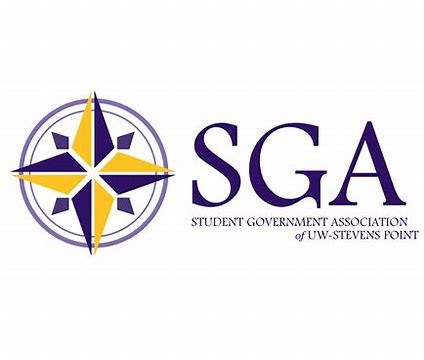  SUFAC Applicationfor the 2021-2022 Academic YearName:  _______ ____________________________________College:  _____ ____________________________________*If you are a double major, please put down the college you would like to represent.Please return to the Budget Director in the Student Government Office, Room 052 in the Lower Level of the University Center or email to speaker.of.the.senate@uwsp.edu of  – Student Government AssociationPosition DescriptionTitle:  SUFAC MemberSupervised by:  SGA Budget DirectorHours per week:  Minimum of 2-3 hours, with some weekend obligations during the first and second semester (see below) Position Qualifications:Be a student at UWSPHave a grade point average of 2.0 or betterBe carrying a credit load of at least 6 undergraduate or 3 graduate creditsKnowledge and experience of cost and expense planning for programs on and off campusDuties of a SUFAC Member:Attend the weekly SUFAC meetings Attend Subsidy Hearings Attend Annual Budget Hearings and Deliberations Major Job Responsibilities:Be knowledgeable on SGA SUFAC BylawsBe able to make viewpoint neutral decisions involving the allocation of student segregated feesListen to students organization requests for funding programs and activitiesBe aware of expenses involving travel, fees, and program costsPERSONAL INFORMATIONName:  _____________________________________________________________________Local Address:  _________________________ Local Phone:  ______________________Home Address:  _____________________________________________________________Semesters Remaining at UWSP:  ______Grade Point Average 2.0 or above?		YES		NOMajor(s):  ____________________________________________________________________Minor(s): _____________________________________________________________________Enrolled for 6 or more undergraduate credits?	YES		NOEnrolled for 3 or more graduate credits?		YES		NOACTIVITIES/ INTERESTSPlease list all co-curricular activities you have participated in and any offices that you have held.  (Use back side or separate sheet if necessary)GENERAL QUESTIONSPlease answer on a separate sheet of paper.Why are you interested in serving on the SUFAC Committee?Describe a time when you needed to make a financially-responsible decision.  How did you handle it?What specific skills do you bring that will benefit the SGA SUFAC Committee?How will student organizations benefit from having you represent them on the SUFAC Committee? I certify that all information on this application is accurate and complete to the best of my knowledge. I understand that any misrepresentation or omission of facts could render my application void or be sufficient grounds for my termination.Yes		NOI give permission to check my academic standing and GPA.Yes 		NOName (signed):  ___________________________________________________________________Name (printed):  ______________________________________________Date ________________